东华理工大学校园卡业务办理细则为规范校园卡的使用和管理，维护广大师生的利益，根据《东华理工大学校园一卡通管理规定（修订）》制度，现对校园卡各项具体业务办理细则说明如下：一．校园卡的办理1. 教师卡：适用于我校在职在册的教职员工、离退休人员，由人事处和离退休处负责提供人员信息。教职员工个人首次办理教师卡，需提供本人身份证及jpg格式一寸电子免冠证件照（要求蓝色或红色背景），到各校区“一卡通服务大厅办理”。卡期限为学校人事聘用期限，教职工在本校离退休后原卡延用，长期有效。2. 学生卡：适用于我校有学籍的在册本专科学生、研究生、留学生，由招就处、研究生院、教务处、高职学院、国际教育学院负责提供学生信息。首次办卡由“一卡通服务部”统一采集学生照片，集体制卡，统一发放。卡期限为学制年限。3.消费卡：适用于学校教职工家属以及来校讲学、公务、进修培训、访问交流、务工等人员临时使用。具体分以下几类情形：①教职工家属:学校在职的教职员工（不含离退休人员），提供本人教师卡及身份证原件，可申请办理一张消费卡（附属卡）给家属使用；住在校内的遗属，由工会统一出具遗属名单，经审批后由工作人员将办卡信息录入系统，本人自行持身份证到“校园一卡通服务大厅”办理。卡期限为三年。②部门聘用人员:与学校有劳务关系的人员，由劳务聘用部门（学校处级单位）统一提交《部门聘用人员消费卡申请表》，附办卡人员身份证复印件及用工合同复印件，经审批后由工作人员将办卡信息录入系统，本人自行持身份证到“校园一卡通服务大厅”办理，卡使用期限依据聘用合同期限设定。③短期培训、公务交流、讲学进修人员：由主办部门填写《短期来访人员消费卡申请表》，附办卡人员身份证复印件，经审批后由“一卡通服务部”统一办理，卡使用期限一般不超过六个月。④校外人员：承包租赁校内商铺、食堂摊点、房屋进行经营活动的，外包工程项目的施工人员、租住校内房屋的人员等与学校没有劳务关系的人员办理消费卡，持身份证原件，填写《临时人员消费卡申请表》，到“校园一卡通服务大厅”办理，并按规定在食堂消费时加收20%搭伙费。二．校园卡的充值1.自助充值①建行网银充值：适用于持有建行卡且开通了手机银行的客户。方法是：手机搜索下载“中国建设银行”APP，打开“悦生活”下面的“教育服务”，点开“校园卡充值”选项，即可按提示完成自助充值。同样用户在关注“中国建设银行”微信公众号后，也可以在公众号的“悦生活”频道完成自助充值。②“完美校园”自助充值：手机搜索下载“完美校园”APP，注册手机号以后，按提示绑定校园卡 ，成功后即可以直接在APP上充值，支持微信钱包或支付宝支付。2.人工充值各校区设有一卡通服务窗口，用户可持银行卡与校园卡要求人工充值服务，不接受现金充值。人工充值点分布及工作时间：①南昌广兰校区三教楼123室，工作时间：周一至周五上午8：00—下午5：30②枫林校区平房西头，工作时间：周一至周六中午12:00—14:00③抚州校本部学生食堂二楼，工作时间：周一至周五上午8：00—12：30，下午14：30—18：00④抚州校本部教工食堂，工作时间：周二、周四上午7：00—8：00，中午11：00—12：30⑤抚州北区食堂，周一、周三、周五上午7：00—8：00，中午11：00—12：30，下午17：00—18：30三．虚拟卡的使用凡在校园一卡通系统开户的用户，都可以使用虚拟卡进行消费，虚拟卡消费时默认从校园卡余额中扣款，当校园卡余额不足时，可使用微信钱包扣款。具体使用方法如下：1.首次在“完美校园”APP上注册并绑定了校园卡的用户，点击主页右上方的二维码图标，可申请开通虚拟卡。消费结算时只需点中“虚拟卡”菜单，手机上会自动生成一个付款码，将付款码贴近消费机的扫码头位置，设备响应“支付成功”即完成付款。2.打开微信，扫描下方的二维码进入领卡页面，将虚拟卡领取到微信卡包，并按提示操作激活校园卡。使用时直接从微信卡包里调出虚拟卡，使用“付款码”进行付款。（微信卡包领卡二维码）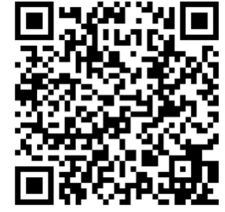 3.打开支付宝APP，扫描下方的二维码，进入领卡页面，按提示输入姓名＼学工号＼校园卡密码后，点击“立即开通”即可领取东华理工大学电子校园卡。使用时从支付宝卡包里调出虚拟卡，点击“去付款”后出示“付款码”进行消费支付。（支付宝卡包领卡二维码）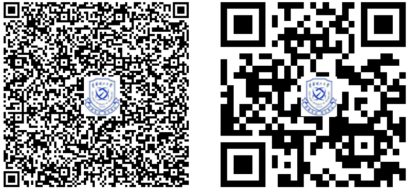 四．校园卡的挂失与交易查询1.进入完美校园APP的“校园卡”频道，选择“卡挂失”、或“交易明细”项目，按提示操作即可自助进行校园卡挂失，或查询充值与消费明细。各校区的一卡通自助服务终端，均可提供自助挂失与查询服务。2.“一卡通自助服务终端”位置：广兰校区三教楼“校园一卡通服务大厅”旁，枫林校区图书馆一楼，抚州校本部美食城北门口，抚州南区食堂南门口，抚州北区食堂。五．校园卡的解挂校园卡找回后，需带本人身份证及校园卡到各校区一卡通服务窗口申请解挂，用户在校园卡解挂之前，可以使用虚拟卡进行消费。六．校园卡的补办校园卡挂失后可自行选择补办校园卡，补卡分自助与人工两种方式，卡余额在挂失24小时后，可到各校区一卡通服务窗口申请将冻结资金转入新卡。1.自助补卡：自助补卡方式仅适用于补办带照片的学生卡与教师卡。用户可在“一卡通自助服务终端”上，选择“自助补卡”服务，按提示完成补卡操作。补卡工本费每张15元，默认从卡余额扣除，余额不足可在手机上预先充值。2.人工补卡：用户持身份证可前往“校园一卡通服务大厅”申请补办校园卡。七．校园卡密码\消费限额及修改校园卡密码有查询密码和消费密码两种，查询密码在手机端使用，消费密码在实体卡上使用。新发的校园卡默认原始密码都是身份证号后六位。校园卡办理时,系统默认的消费限额为每天30元,超过限额需在消费机上输入消费密码才能完成付款。1.修改查询密码：在“完美校园”APP上，进入“校园卡”频道，选择“修改密码”即可修改查询密码。2.修改消费密码：在“一卡通自助服务终端”上选择“修改密码”服务，读卡后输入原始密码与新密码，即可完成修改。3.修改消费限额：将校园卡放置在消费机读卡区，然后点击用户侧显示屏上的“自助服务”选项，可进行“修改密码”及“修改限额”操作。持身份证前往人工服务窗口，可申请重置“消费密码”。八．校园卡的终止对于调动、辞退、离职等与学校解除人事关系的教职工以及退学、毕（肄）业学生，其校园卡在办理离校手续后有效期限终止，用户在离校前需到“校园一卡通服务大厅”办理退款＼清欠手续。在校复习考研的学生可以申请延长使用期到本年考研结束，消费卡到期后可根据实际情况申请延长使用期，申请延期的手续办理参照消费卡的办理流程。“校园一卡通服务大厅”地址与联系方式：南昌广兰校区三教西面123室（0791-83879820（#29820）），抚州学府校区科技楼808室（0794-8256497（#36497））本细则由学校网络与信息中心负责解释。附件1《部门聘用人员消费卡申请表》附件2《短期来访人员消费卡申请表》附件3《临时人员消费卡申请表》信息化建设与管理办公室 网络与信息中心二0一八年十月           